ZaubersandIhr benötigt für den Zaubersand:960g Mehl120 ml Öl (Sonnenblumenöl oder Babyöl)etwas flüssige Lebensmittelfarbe nach Bedarfeine große Schüsseleine Unterlage zum SpielenDas Mehl und das Öl in die Schüssel geben.Die Zutaten zu einer ordentlichen Masse verkneten. Je nach dem ob die Masse zu fest oder zu dünn ist, Öl oder Mehl dazu geben.Wenn der Sand farbig werden soll, gebt ihr etwas von der flüssigen Lebensmittelfarbe hinzu.Dann nochmal alles verkneten. Schon ist der Zaubersand fertig!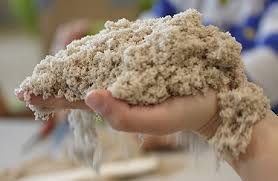 